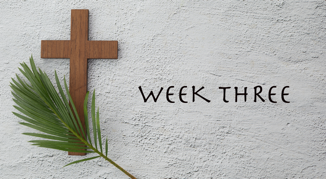 PLEASE NOTE THE FOLLOWING CORRECTIONThe Gospel reading has been repeated from Week 2 and Week 3 should be Luke 13:1-9The Prayer or Collect for the Third Sunday of Lent Year C: Explore this Prayer of the Day through the structure of Prayer of the Day for this week. Various points are made and there are questions for you to consider. Once again, you cannot answer all questions.  If you use this tool, only select a couple of questions. The Structure:(See page 2 “Conversations with our Awesome God”.)Invocation or addressing God:O God, the fountain of life,God is the fountain of life.  A image of a fountain helps us to see that all life requires water. Life is made up of many aspects but they are all interconnected - the earth and the sky; the land and water; animal life and plant life; sun and moon; stars and cloud. All life come from God.  	Do we appreciate the inter connectedness of our Lord’s creation?	Do we acknowledge enough the majesty of God in the many ecosystems that are essential 	for the survival of the planet?Acknowledging a divine attribute:to a humanity parched with thirstIt is easy to think of thirst as just the lack of water; but people can be spiritually thirsty, emotionally thirsty etc. you offer the living water that springs from the Rock,our Saviour Jesus Christ:* While there are Old Testament references to rock and water, (Ex 17:6; Numbers 20:10-11; Psalm                 78:15-17 & Psalm 105:41), Jesus is our Rock.  * Living water flows from the rock. Petition for our need:stir up within your people the gift of your Spirit,that we may profess our faith with freshnessWe pray that Jesus the Rock will stir up within us and gift of the Spirit. The gift is not for us alone to treasure.  The gift of the Spirit is so we can profess our faith with energy and freshness. 	Do we seek to be “stirred up?”	Are we keen to profess our faith?	What do we do to stop ourselves from being “stale”? How do we stay fresh in the Spirit? Desired result or further petition: and announce with joy the wonder of your love.Desired results.	Do we announce with joy the wonder of Christ’s love when it is appropriate?  Conclusion with mediation through Jesus Christ:We ask this through our Lord Jesus Christ,who lives and reigns with you in the unity of the Holy Spirit,one God, for ever and ever. Amen.as per the Prayer of the Week. Reflecting on this Prayer of the day is another one of these activities that require time.  You may wish to record your insights in your note book/journal. 